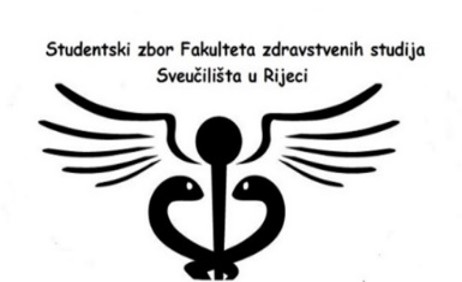 Studentski zbor Fakulteta zdravstvenih studijaViktora Cara Emina 5,5100 Rijeka Naziv projekta:Kategorija:Broj korisnika:Profil korisnika: Voditelj projekta:1. Sastavnica:2.Ime i prezime3. JMBAG:4.Adresa:5.Telefon:6. E-mail:Opis projekta:Opis problematike:Cilj projekta:Način promocije projekta:Očekivani rezultati: Planirani početak i završetak projekta:Popis aktivnosti:Financiranje:ODOBRAVA SE:Ime i prezime odgovorne osobe:________________________Potpis odgovorne osobe                                                                                   _______________________U  Rijeci, __________,202__.NE ODOBRAVA SE:Ime i prezime odgovorne osobe:_________________________ Potpis odgovorne osobe:________________________U Rijeci, ____________,202__.